 Приложение № 3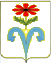 АДМИНИСТРАЦИЯ ПОДГОРНЕНСКОГО СЕЛЬСКОГО ПОСЕЛЕНИЯ ОТРАДНЕНСКОГО РАЙОНА ПОСТАНОВЛЕНИЕот 24.11.2021                    		                             		                    № 73ст-ца ПодгорнаяО внесении изменений в постановление администрации Подгорненского сельского поселения Отрадненского района от 24 сентября 2021 года № 53  « Обеспечение безопасности населения в Подгорненском сельском поселении Отрадненского района» В целях приведения постановления администрации Подгорненского сельского поселения Отрадненского района от 24 сентября 2021 года №53 «Обеспечение безопасности населения в Подгорненском сельском поселении Отрадненского района» в соответствие с действующими нормами п о с т а н о в л я ю:           1.Внести в постановление администрации Подгорненского сельского поселения Отрадненского района от 24 сентября 2021 года №53 «Обеспечение безопасности населения в Подгорненском сельском поселении Отрадненского района» следующие изменения:1) в приложении к постановлению администрации Подгорненского сельского поселения Отрадненского района от 24 сентября 2021 года №53 «Обеспечение безопасности населения в Подгорненском сельском поселении Отрадненского района» по тексту паспорта муниципальной программы объемы и источники финансирования изложить в новой редакции: Объемы финансирования из бюджета сельского поселения 504,5 тысяч рублей, в том числе:Разделы 4 и 5 изложить в новой редакции:Раздел 4. Ресурсное обеспечение Программы.Ресурсное обеспечение муниципальной программы осуществляется за счет бюджета поселения и районного бюджета.Общий объем бюджетных ассигнований составляет 504,5 тысяч рублей, в том числе по годам:Финансирование мероприятий муниципальной программы осуществляется в форме бюджетных ассигнований на закупку товаров, работ и услуг для муниципальных нужд (за исключением ассигнований для обеспечения функций бюджетных учреждений).В ходе реализации мероприятий при необходимости допускается корректировка плановых значений финансирования в установленном порядке.Раздел 5. Перечень программных мероприятий.2. Настоящее постановление вступает в силу со дня его подписания.Глава Подгорненского сельскогопоселения Отрадненского района                                                     А.Ю. ЛеднёвПроект подготовлен и внесен: Старший финансист администрации  Подгорненскогосельского поселения Отрадненского района                                Н.В.ТокаревагодвсегоБюджет поселенияРайонный бюджет2022268,7265,73,02023117,9114,93,02024117,9114,93,0итого504,5495,59,0годвсегоБюджет поселенияРайонный бюджет2022268,7265,73,02023117,9114,93,02024117,9114,93,0итого504,5495,59,0№ Источник финансированияНаименование мероприятияСумма расходов , всего, тыс.руб.В том числе В том числе Плановый период реализации№ Источник финансированияНаименование мероприятияСумма расходов , всего, тыс.руб.Из бюджета поселенияИз районного бюджетаПлановый период реализации1Бюджет Подгорненского сельского поселения Отрадненского районаМероприятия по защите населения и территорий от чрезвычайных ситуаций природного и техногенного характера, гражданской обороне в муниципальном образовании (предупреждение и ликвидация последствий чрезвычайных ситуаций природного и техногенного характера, Создание, хранение и содержание в целях гражданской обороны запасов материально-технических, продовольственных, медицинских и иных ресурсов, Формирование резервного фонда администрации муниципального образования )Реализация мероприятий по обеспечению безопасности людей на водных объектах, охране их жизни и здоровья, Мероприятия в области охраны, восстановления и использования лесов239,089,989,9238,589,489,40,50,50,52022 г.2023 г.2024 г.2Бюджет Подгорненского сельского поселения Отрадненского районаУкрепление правопорядка, профилактика правонарушений, усиление борьбы с преступностью и противодействие коррупции(Повышение эффективности мер, направленных на обеспечение общественной безопасности, укреплению правопорядка и профилактики правонарушений)3,03,03,03,03,03,02022 г.2023 г.2024 г.3Бюджет Подгорненского сельского поселения Отрадненского районаПротиводействие терроризму и экстремизму в муниципальном образовании (Повышение инженерно-технической защищенности социально значимых объектов, а также информационно-пропагандистское сопровождение антитеррористической деятельности )2,52,52,52,52,52,52022 г.2023 г.2024 г.5Бюджет Подгорненского сельского поселения Отрадненского районаОбеспечение первичных мер пожарной безопасности в границах населенных пунктов поселения (Создание необходимых условий для укрепления пожарной безопасности в населенных пунктах)24,222,522,524,222,522,52022 г.2023 г.2024 г.ИТОГО:504,5495,59,0В том числе:268,7117,9117,9265,7114,9114,93,03,03,02022 г.2023 г.2024 г